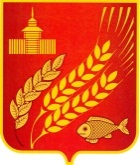 КУРГАНСКАЯ  ОБЛАСТЬМОКРОУСОВСКИЙ МУНИЦИПАЛЬНЫЙ ОКРУГАдминистрация Мокроусовского муниципального округаПОСТАНОВЛЕНИЕот 23 ноября 2022 г. № 280	  с. Мокроусово      В соответствии с Трудовым кодексом Российской Федерации, постановлением Правительства Курганской области от 14 декабря 2018 года №426 о государственной программе Курганской области « Улучшение условий и охраны труда в Курганской области», в целях реализации прав граждан в области охраны труда, Администрация Мокроусовского муниципального округаПОСТАНОВЛЯЕТ:	1. Утвердить муниципальную программу Мокроусовского муниципального округа «Улучшение условий и охраны труда в Мокроусовском муниципальном округе на 2023 –2025 годы». 	2. Заместителю Главы  Мокроусовского муниципального округа по социальным вопросам обеспечить координацию деятельности и взаимодействие предприятий и организаций, общественных объединений, органов местного самоуправления по реализации муниципальной программы Мокроусовского муниципального округа «Улучшение условий и охраны труда в Мокроусовском муниципальном округе на 2023 –2025 годы».         3. Финансовому управлению Администрации Мокроусовского муниципального округа предусматривать выделение  средств в пределах бюджетных ассигнований на реализацию муниципальной программы Мокроусовского муниципального округа  «Улучшение условий и охраны труда в Мокроусовском муниципальном округе на 2023–2025годы».          4. Рекомендовать директорам муниципальных казенных учреждений, руководителям организаций, учреждений Мокроусовского муниципального округа при реализации государственной политики в области охраны труда, руководствоваться приложениями муниципальной программы Мокроусовского муниципального округа  «Улучшение условий и охраны труда в Мокроусовском муниципальном округе на 2023 –2025 годы».         5. Постановление разместить на информационном стенде, расположенном в здании Администрации Мокроусовского муниципального округа Курганской области по адресу: Курганская область, Мокроусовский район, улица Советская, 31 и во всех населенных пунктах Мокроусовского муниципального округа Курганской области, а также на официальном сайте Администрации Мокроусовского муниципального округа .     6. Контроль за выполнением настоящего постановления возложить на заместителя Главы Мокроусовского муниципального округа по социальным вопросам. Глава Мокроусовскогомуниципального округа                                                  В.В. ДемешкинИсп. Зырянов В.А. т.9-76-47Разослано по списку (см. оборот)                               Приложение к постановлению Администрации   Мокроусовского муниципального округа  от 23 ноября 2022г. № 280  «О муниципальной программе Мокроусовского  муниципального округа «Улучшение условий и охраны труда в Мокроусовском муниципальном округе на 2023 - 2025 годы»Муниципальная программа«Улучшение условий и охраны труда в Мокроусовском муниципальномокруге на 2023-2025 годы»Раздел 1. ПАСПОРТмуниципальной программы «Улучшение условий и охраны труда в Мокроусовском муниципальном округе на 2023-2025 годы»Характеристика текущего состояния соответствующей сферы социально - экономического развития Мокроусовского муниципального  округаВажнейшим фактором, определяющим необходимость разработки и реализации муниципальной программы на уровне Мокроусовского муниципального округа с учетом приоритетных направлений социальных и экономических реформ в Российской Федерации, Стратегии социально-экономического развития Мокроусовского муниципального района на период до 2030 года, является социальная значимость повышения качества жизни и сохранения здоровья трудоспособного населения Мокроусовского муниципального округа. На 1 января 2022 года на территории округа проживает 10854 человек. В организациях различных форм собственности трудится 6558 человека, в том числе, в системе образования- 430 человек,в системе культуры – 140 человек,в системе здравоохранения – 252 человека, работники работающие на малых предприятиях 740 человек,наемные рабочие у физических лиц осуществляющие предпринимательскую  деятельность  2152 человек, индивидуальные предприниматели – 214 человек, и другие сферы направления. В 7 организациях (Администрация, образование, культура, здравоохранение, социальное обслуживание) выделены ставки инженеров по охране труда. В соответствии с вышеназванной Стратегией одним из приоритетных направлений деятельности по сохранению здоровья и сокращению смертности населения является принятие мер по улучшению условий и охраны труда работающего населения, профилактике и снижению профессионального риска, а также проведение диспансеризации и профилактических осмотров работающих. Для выполнения поставленных задач по охране труда организациями и предприятиями округа в 2021 году было потрачено в совокупном более 2 982,2 тыс рублей. Данные средства были использованы на улучшение условий рабочих мест, в том числе на специальную оценку условий труда. Таким образом, была проведена специальная проверка условий труда на 64  рабочих местах на предприятиях сельскохозяйственного производства, в области здравоохранения 2 места, в сфере социального обслуживания 12 мест. Всего специальную оценку условий труда провели в 6 организациях. По итогам 2021 года данная специальная оценка условий труда была проведена на 78 рабочих местах. Кроме этого, в 2021 году обучение по охране труда прошли 45 специалистов и руководителей организаций и предприятий Мокроусовского муниципального округа. Проводимая работа в данном направлении снижает риск профзаболеваний и несчастных случаев на производстве, но в то же время остаются проблемные вопросы.       Основными проблемными вопросами являются:укомплектованность специалистами служб охраны труда организаций, находящихся на территории Мокроусовского муниципального округа;финансирование мероприятий по охране труда организациями, расположенными на территории Мокроусовского муниципального округа;правовая подготовка отдельных руководителей и специалистов организаций, находящихся на территории Мокроусовского муниципального округа в вопросах трудового законодательства Российской Федерации,-       качество обучения и проверки знаний по общим вопросам охраны труда и пожарной безопасности.     Важным механизмом стимулирования работодателей к контролю и улучшению условий труда на рабочих местах, а также созданию эффективных рабочих мест с безопасными условиями труда является повышение производительности труда, отсутствие случаев профзаболеваний и несчастных случаев на производстве. Цели и задачи Программы     Цель программы является реализация основных направлений государственной политики в области охраны труда по обеспечению приоритета сохранения жизни и здоровья работников организаций, находящихся на территории Мокроусовского муниципального округа.    Задачи программы:1) принятие эффективных мер, направленных на улучшение условий и охраны труда на рабочих местах, снижение производственного травматизма и профзаболеваемости;2) рост количества организаций, не имеющих случаев производственного травматизма и профзаболеваемости;3) принятие эффективных мер в сфере регулирования обеспечения охраны труда;4) разработка мероприятий по дальнейшему повышению уровня безопасности труда на рабочих местах;5) повышение качества оказания практической и методической помощи организациям, находящимся на территории Мокроусовского муниципального округа, в сфере охраны труда;6) снижение уровня профессиональных рисков;7) профилактика здоровья работающих;8) повышение уровня информирования работодателей и населения по вопросам охраны труда;9) обеспечение работодателей и специалистов по охране труда организаций, находящихся на территории Мокроусовского муниципального округа, оперативной информацией по вопросам охраны труда.    Исходя из целей и задач программы, предлагается продолжать выполнение мероприятий, направленных на улучшение условий и охраны труда, по следующим направлениям работы:- развитие  районной инфраструктуры обеспечения охраны труда;- регулирование обеспечения охраны труда;- информационное обеспечение охраны труда; - обучение по охране труда; - содействие работодателям в организации работ по охране труда; Мероприятия по реализации программы приведены в приложении к программе в Плане мероприятий по реализации муниципальной программы Мокроусовского муниципального округа «Улучшение условий и охраны труда в Мокроусовском муниципальном округе на 2023 – 2025 годы».Прогноз ожидаемых конечных результатов реализации муниципальной программы . Реализация программы позволит:снизить общий уровень производственного травматизма: 2023г. – 1.5%; 2024г.-1.0%; 2025г. – 1.0%;повысить уровень квалификации работников организаций, находящихся на территории Мокроусовского муниципального округа;обеспечить рост количества обученных: 2023г.-18 человек, 2024г.-20 человек, 2025г. -22 человек;-  обеспечить рост количества рабочих мест, на которых выполняется специальная оценка условий труда и определение профессиональных рисков: 2023г.- 127 рабочих мест; 2024г.-  127 рабочих мест; 2025г.- 239 рабочих мест;-   увеличить количество организаций, не имеющих случаев производственного травматизма.4. Информация по Ресурсному обеспечению программы Общий объем финансирования программы в 2023 – 2025 годах составит 466,3 тыс.руб., за счет средств бюджета муниципального округа:1) на проведение конкурсов на лучшую организацию работы по охране труда в Мокроусовском муниципальном округе – 3.0 тыс. руб., в том числе по годам:2023 год – 1.0  тыс. руб.;2024 год -  1.0  тыс. руб.;2025 год -  1.0  тыс. руб.2) обучение и проверка знаний по охране труда и пожарному минимуму руководителей и специалистов муниципальных учреждений – 157,5 тыс. руб., в том числе по годам:2023 год -  56,0  тыс. руб.;2024 год -  51,0  тыс. руб.;2025 год -  50,5  тыс. руб.3) проведение специальной оценки условий труда– 612,7 тыс. руб., в том числе по годам:2023 год – 166,9 тыс. руб.; 2024 год -  157,8 тыс. руб.;2025 год -  288,0 тыс. руб.Итого общий объем финансирования по программе:773.2 тыс. руб., в том числе по годам:2023 год -  223,9  тыс. руб.;2024 год -  209,8  тыс. руб.;2025 год -  339,5  тыс. руб.5. Сроки реализации муниципальной программыСрок реализации муниципальной программы  вступает в силу с  2023 года и по конец 2025 года. 6. Целевые индикаторы программыРуководитель аппарата,управляющий делами АдминистрацииМокроусовского муниципального округа                                          С.Н. Васильева         										                                                                                                                                                                                                                                             Приложение                                                                                             к программе Мокроусовского муниципального округа                          «Улучшение условий и охраны труда в Мокроусовском                           муниципальном округе на 2023 - 2025 годы»План мероприятий по реализации программы Мокроусовского муниципального округа«Улучшение условий и охраны труда в Мокроусовском муниципальном округе на 2023-2025 годы»Лист согласованияПостановления Администрации Мокроусовского муниципального округа от  ____  _________ № ____  О муниципальной программе Мокроусовского муниципального округа  «Улучшение условий и охраны труда в Мокроусовском муниципальном округе на 2023 – 2025 годы» ПРОЕКТ ПОДГОТОВИЛ:Инженер по охране трудаАдминистрации Мокроусовского муниципального округа                                                                     В.А. ЗыряновСОГЛАСОВАННО:Заместитель Главы                                           Мокроусовского муниципального округа                                       Ю.В. РоманенкоНачальник юридического отделаМокроусовского муниципального округа                                      И.П. БетехтинаРуководитель аппарата,управляющий делами                                                                   Мокроусовского муниципального округа                                      С.Н. ВасильеваСправка – рассылкак    постановлению Администрации Мокроусовского муниципального округа«О муниципальной программе Мокроусовского муниципального округа  «Улучшение условий и охраны труда в Мокроусовском муниципальном округе на 2023 – 2025 годы»Общий отдел.Районная Дума;МКУ «Центр по ГО и ЗНЧС»;МКУ «Северный»;МКУ «Южный»;Отдел образования;Учреждения культуры;Финансовое управление.О муниципальной программеМокроусовского муниципального округа  «Улучшение условий и охраны труда в Мокроусовском муниципальном округе на 2023 – 2025 годы»Наименование программыМуниципальная программа «Улучшение условий и охраны труда на 2023-2025 годы» (далее - программа)Муниципальная программа «Улучшение условий и охраны труда на 2023-2025 годы» (далее - программа)Муниципальная программа «Улучшение условий и охраны труда на 2023-2025 годы» (далее - программа)Муниципальная программа «Улучшение условий и охраны труда на 2023-2025 годы» (далее - программа)Муниципальная программа «Улучшение условий и охраны труда на 2023-2025 годы» (далее - программа)Ответственный исполнительАдминистрация Мокроусовского муниципального округаАдминистрация Мокроусовского муниципального округаАдминистрация Мокроусовского муниципального округаАдминистрация Мокроусовского муниципального округаАдминистрация Мокроусовского муниципального округаСоисполнителиФинансовое управление Мокроусовского муниципального округаМКУ «Центр по ГО и ЗНЧС Мокроусовского муниципального округа»МКУ «Северный территориальный отдел Мокроусовского муниципального округа»МКУ « Южный территориальный отдел Мокроусовского муниципального округа»МКУ «Мокроусовский центр культуры» Мокроусовского муниципального округаОтдел образования Мокроусовского муниципального округаСектор экономики Мокроусовского муниципального округаОтдел архитектуры и строительства Мокроусовского муниципального округаОтдел сельского хозяйства и продовольствия Мокроусовского муниципального округаФинансовое управление Мокроусовского муниципального округаМКУ «Центр по ГО и ЗНЧС Мокроусовского муниципального округа»МКУ «Северный территориальный отдел Мокроусовского муниципального округа»МКУ « Южный территориальный отдел Мокроусовского муниципального округа»МКУ «Мокроусовский центр культуры» Мокроусовского муниципального округаОтдел образования Мокроусовского муниципального округаСектор экономики Мокроусовского муниципального округаОтдел архитектуры и строительства Мокроусовского муниципального округаОтдел сельского хозяйства и продовольствия Мокроусовского муниципального округаФинансовое управление Мокроусовского муниципального округаМКУ «Центр по ГО и ЗНЧС Мокроусовского муниципального округа»МКУ «Северный территориальный отдел Мокроусовского муниципального округа»МКУ « Южный территориальный отдел Мокроусовского муниципального округа»МКУ «Мокроусовский центр культуры» Мокроусовского муниципального округаОтдел образования Мокроусовского муниципального округаСектор экономики Мокроусовского муниципального округаОтдел архитектуры и строительства Мокроусовского муниципального округаОтдел сельского хозяйства и продовольствия Мокроусовского муниципального округаФинансовое управление Мокроусовского муниципального округаМКУ «Центр по ГО и ЗНЧС Мокроусовского муниципального округа»МКУ «Северный территориальный отдел Мокроусовского муниципального округа»МКУ « Южный территориальный отдел Мокроусовского муниципального округа»МКУ «Мокроусовский центр культуры» Мокроусовского муниципального округаОтдел образования Мокроусовского муниципального округаСектор экономики Мокроусовского муниципального округаОтдел архитектуры и строительства Мокроусовского муниципального округаОтдел сельского хозяйства и продовольствия Мокроусовского муниципального округаФинансовое управление Мокроусовского муниципального округаМКУ «Центр по ГО и ЗНЧС Мокроусовского муниципального округа»МКУ «Северный территориальный отдел Мокроусовского муниципального округа»МКУ « Южный территориальный отдел Мокроусовского муниципального округа»МКУ «Мокроусовский центр культуры» Мокроусовского муниципального округаОтдел образования Мокроусовского муниципального округаСектор экономики Мокроусовского муниципального округаОтдел архитектуры и строительства Мокроусовского муниципального округаОтдел сельского хозяйства и продовольствия Мокроусовского муниципального округаЦели программыЦель – реализация основных направлений государственной политики в области охраны труда по обеспечению приоритета сохранения жизни и здоровья работников организаций, находящихся на территории Мокроусовского муниципального округаЦель – реализация основных направлений государственной политики в области охраны труда по обеспечению приоритета сохранения жизни и здоровья работников организаций, находящихся на территории Мокроусовского муниципального округаЦель – реализация основных направлений государственной политики в области охраны труда по обеспечению приоритета сохранения жизни и здоровья работников организаций, находящихся на территории Мокроусовского муниципального округаЦель – реализация основных направлений государственной политики в области охраны труда по обеспечению приоритета сохранения жизни и здоровья работников организаций, находящихся на территории Мокроусовского муниципального округаЦель – реализация основных направлений государственной политики в области охраны труда по обеспечению приоритета сохранения жизни и здоровья работников организаций, находящихся на территории Мокроусовского муниципального округаЗадачипрограммыпринятие эффективных мер, направленных на улучшение условий и охраны труда на рабочих местах, на снижение производственного травматизма и профзаболеваемости;рост количества организаций, не имеющих случаев производственного травматизма и профзаболеваемости;принятие эффективных мер в сфере регулирования обеспечения охраны труда;разработка мероприятий по дальнейшему повышению уровня безопасности труда на рабочих местах;повышение качества оказания практической и методической помощи организациям в сфере охраны труда;снижение уровня профессиональных рисков;профилактика здоровья работающих;повышение уровня информирования работодателей и населения Мокроусовского муниципального округа по вопросам охраны труда;-    обеспечение работодателей и специалистов по охране   труда организаций, находящихся на территории Мокроусовского муниципального округа, оперативной информацией по вопросам охраны труда.принятие эффективных мер, направленных на улучшение условий и охраны труда на рабочих местах, на снижение производственного травматизма и профзаболеваемости;рост количества организаций, не имеющих случаев производственного травматизма и профзаболеваемости;принятие эффективных мер в сфере регулирования обеспечения охраны труда;разработка мероприятий по дальнейшему повышению уровня безопасности труда на рабочих местах;повышение качества оказания практической и методической помощи организациям в сфере охраны труда;снижение уровня профессиональных рисков;профилактика здоровья работающих;повышение уровня информирования работодателей и населения Мокроусовского муниципального округа по вопросам охраны труда;-    обеспечение работодателей и специалистов по охране   труда организаций, находящихся на территории Мокроусовского муниципального округа, оперативной информацией по вопросам охраны труда.принятие эффективных мер, направленных на улучшение условий и охраны труда на рабочих местах, на снижение производственного травматизма и профзаболеваемости;рост количества организаций, не имеющих случаев производственного травматизма и профзаболеваемости;принятие эффективных мер в сфере регулирования обеспечения охраны труда;разработка мероприятий по дальнейшему повышению уровня безопасности труда на рабочих местах;повышение качества оказания практической и методической помощи организациям в сфере охраны труда;снижение уровня профессиональных рисков;профилактика здоровья работающих;повышение уровня информирования работодателей и населения Мокроусовского муниципального округа по вопросам охраны труда;-    обеспечение работодателей и специалистов по охране   труда организаций, находящихся на территории Мокроусовского муниципального округа, оперативной информацией по вопросам охраны труда.принятие эффективных мер, направленных на улучшение условий и охраны труда на рабочих местах, на снижение производственного травматизма и профзаболеваемости;рост количества организаций, не имеющих случаев производственного травматизма и профзаболеваемости;принятие эффективных мер в сфере регулирования обеспечения охраны труда;разработка мероприятий по дальнейшему повышению уровня безопасности труда на рабочих местах;повышение качества оказания практической и методической помощи организациям в сфере охраны труда;снижение уровня профессиональных рисков;профилактика здоровья работающих;повышение уровня информирования работодателей и населения Мокроусовского муниципального округа по вопросам охраны труда;-    обеспечение работодателей и специалистов по охране   труда организаций, находящихся на территории Мокроусовского муниципального округа, оперативной информацией по вопросам охраны труда.принятие эффективных мер, направленных на улучшение условий и охраны труда на рабочих местах, на снижение производственного травматизма и профзаболеваемости;рост количества организаций, не имеющих случаев производственного травматизма и профзаболеваемости;принятие эффективных мер в сфере регулирования обеспечения охраны труда;разработка мероприятий по дальнейшему повышению уровня безопасности труда на рабочих местах;повышение качества оказания практической и методической помощи организациям в сфере охраны труда;снижение уровня профессиональных рисков;профилактика здоровья работающих;повышение уровня информирования работодателей и населения Мокроусовского муниципального округа по вопросам охраны труда;-    обеспечение работодателей и специалистов по охране   труда организаций, находящихся на территории Мокроусовского муниципального округа, оперативной информацией по вопросам охраны труда.Сроки реализации программы2023 – 2025 годы.2023 – 2025 годы.2023 – 2025 годы.2023 – 2025 годы.2023 – 2025 годы.Целевые индикаторы Основными целевыми показателями являются:-  численность пострадавших в результате несчастных случаев     на производстве со смертельным исходом, человек;-  численность пострадавших в результате несчастных случаев     на производстве с утратой трудоспособности на 1 рабочий      день и более, человек;-  количество рабочих мест, на которых проведена специаль-   ная оценка условий труда и определение профессиональных    рисков в организациях, учреждениях единиц;-  количество обученных по охране труда руководителей и    специалистов организаций, учреждений , человек;-  количество обученных по пожарной безопасности    руководителей и специалистов организаций, учреждений,    человек;- организация мероприятий в рамках Всемирного дня охраны    труда, количество.Основными целевыми показателями являются:-  численность пострадавших в результате несчастных случаев     на производстве со смертельным исходом, человек;-  численность пострадавших в результате несчастных случаев     на производстве с утратой трудоспособности на 1 рабочий      день и более, человек;-  количество рабочих мест, на которых проведена специаль-   ная оценка условий труда и определение профессиональных    рисков в организациях, учреждениях единиц;-  количество обученных по охране труда руководителей и    специалистов организаций, учреждений , человек;-  количество обученных по пожарной безопасности    руководителей и специалистов организаций, учреждений,    человек;- организация мероприятий в рамках Всемирного дня охраны    труда, количество.Основными целевыми показателями являются:-  численность пострадавших в результате несчастных случаев     на производстве со смертельным исходом, человек;-  численность пострадавших в результате несчастных случаев     на производстве с утратой трудоспособности на 1 рабочий      день и более, человек;-  количество рабочих мест, на которых проведена специаль-   ная оценка условий труда и определение профессиональных    рисков в организациях, учреждениях единиц;-  количество обученных по охране труда руководителей и    специалистов организаций, учреждений , человек;-  количество обученных по пожарной безопасности    руководителей и специалистов организаций, учреждений,    человек;- организация мероприятий в рамках Всемирного дня охраны    труда, количество.Основными целевыми показателями являются:-  численность пострадавших в результате несчастных случаев     на производстве со смертельным исходом, человек;-  численность пострадавших в результате несчастных случаев     на производстве с утратой трудоспособности на 1 рабочий      день и более, человек;-  количество рабочих мест, на которых проведена специаль-   ная оценка условий труда и определение профессиональных    рисков в организациях, учреждениях единиц;-  количество обученных по охране труда руководителей и    специалистов организаций, учреждений , человек;-  количество обученных по пожарной безопасности    руководителей и специалистов организаций, учреждений,    человек;- организация мероприятий в рамках Всемирного дня охраны    труда, количество.Основными целевыми показателями являются:-  численность пострадавших в результате несчастных случаев     на производстве со смертельным исходом, человек;-  численность пострадавших в результате несчастных случаев     на производстве с утратой трудоспособности на 1 рабочий      день и более, человек;-  количество рабочих мест, на которых проведена специаль-   ная оценка условий труда и определение профессиональных    рисков в организациях, учреждениях единиц;-  количество обученных по охране труда руководителей и    специалистов организаций, учреждений , человек;-  количество обученных по пожарной безопасности    руководителей и специалистов организаций, учреждений,    человек;- организация мероприятий в рамках Всемирного дня охраны    труда, количество.Объёмы бюджетных ассигнованийИсточники финансированияГоды реализации ПрограммыГоды реализации ПрограммыГоды реализации ПрограммыГоды реализации ПрограммыОбъёмы бюджетных ассигнованийИсточники финансирования2023 год(тыс. руб.)2024 год (тыс. руб.)2025 год(тыс. руб.)Всего за период реализации(тыс. руб.)Объёмы бюджетных ассигнованийМуниципальный бюджет223,9209,8339,5773,2Объёмы бюджетных ассигнованийФедеральный бюджетнетнетнетнетОбъёмы бюджетных ассигнованийПрочие источникинетнетнетнетОбъёмы бюджетных ассигнованийВсего223,9209,8339,5773,2Ожидаемыерезультаты реализации -  численность пострадавших в результате несчастных случаев     на производстве со смертельным исходом, 0 человек;-  численность пострадавших в результате несчастных случаев     на производстве с утратой трудоспособности на 1 рабочий      день и более,  0 человек;-  рост количество рабочих мест, на которых проведена специ-    альная оценка условий труда и определение профессиональных  рисков в организациях, учреждениях единиц;   2023г.- 127 рабочих мест; 2024г. - 127 рабочих мест;     . - 239 рабочих мест.-  количество обученных по охране труда руководителей и    специалистов организаций, учреждений, человек;2023г.-18 человек, .-20 человек, .-22 человек;-  количество обученных по пожарной безопасности руководителей и специалистов организаций, учреждений,  человек;2023г.-13 человек, .-14 человек, .-16 человек;- организация мероприятий в рамках Всемирного дня охраны    труда, количество.2023г.-35, .-40, .-45;-  численность пострадавших в результате несчастных случаев     на производстве со смертельным исходом, 0 человек;-  численность пострадавших в результате несчастных случаев     на производстве с утратой трудоспособности на 1 рабочий      день и более,  0 человек;-  рост количество рабочих мест, на которых проведена специ-    альная оценка условий труда и определение профессиональных  рисков в организациях, учреждениях единиц;   2023г.- 127 рабочих мест; 2024г. - 127 рабочих мест;     . - 239 рабочих мест.-  количество обученных по охране труда руководителей и    специалистов организаций, учреждений, человек;2023г.-18 человек, .-20 человек, .-22 человек;-  количество обученных по пожарной безопасности руководителей и специалистов организаций, учреждений,  человек;2023г.-13 человек, .-14 человек, .-16 человек;- организация мероприятий в рамках Всемирного дня охраны    труда, количество.2023г.-35, .-40, .-45;-  численность пострадавших в результате несчастных случаев     на производстве со смертельным исходом, 0 человек;-  численность пострадавших в результате несчастных случаев     на производстве с утратой трудоспособности на 1 рабочий      день и более,  0 человек;-  рост количество рабочих мест, на которых проведена специ-    альная оценка условий труда и определение профессиональных  рисков в организациях, учреждениях единиц;   2023г.- 127 рабочих мест; 2024г. - 127 рабочих мест;     . - 239 рабочих мест.-  количество обученных по охране труда руководителей и    специалистов организаций, учреждений, человек;2023г.-18 человек, .-20 человек, .-22 человек;-  количество обученных по пожарной безопасности руководителей и специалистов организаций, учреждений,  человек;2023г.-13 человек, .-14 человек, .-16 человек;- организация мероприятий в рамках Всемирного дня охраны    труда, количество.2023г.-35, .-40, .-45;-  численность пострадавших в результате несчастных случаев     на производстве со смертельным исходом, 0 человек;-  численность пострадавших в результате несчастных случаев     на производстве с утратой трудоспособности на 1 рабочий      день и более,  0 человек;-  рост количество рабочих мест, на которых проведена специ-    альная оценка условий труда и определение профессиональных  рисков в организациях, учреждениях единиц;   2023г.- 127 рабочих мест; 2024г. - 127 рабочих мест;     . - 239 рабочих мест.-  количество обученных по охране труда руководителей и    специалистов организаций, учреждений, человек;2023г.-18 человек, .-20 человек, .-22 человек;-  количество обученных по пожарной безопасности руководителей и специалистов организаций, учреждений,  человек;2023г.-13 человек, .-14 человек, .-16 человек;- организация мероприятий в рамках Всемирного дня охраны    труда, количество.2023г.-35, .-40, .-45;-  численность пострадавших в результате несчастных случаев     на производстве со смертельным исходом, 0 человек;-  численность пострадавших в результате несчастных случаев     на производстве с утратой трудоспособности на 1 рабочий      день и более,  0 человек;-  рост количество рабочих мест, на которых проведена специ-    альная оценка условий труда и определение профессиональных  рисков в организациях, учреждениях единиц;   2023г.- 127 рабочих мест; 2024г. - 127 рабочих мест;     . - 239 рабочих мест.-  количество обученных по охране труда руководителей и    специалистов организаций, учреждений, человек;2023г.-18 человек, .-20 человек, .-22 человек;-  количество обученных по пожарной безопасности руководителей и специалистов организаций, учреждений,  человек;2023г.-13 человек, .-14 человек, .-16 человек;- организация мероприятий в рамках Всемирного дня охраны    труда, количество.2023г.-35, .-40, .-45;НаименованиецелевогоиндикатораЕдиница измеренияБазовый показатель, 2022 годГод реализации программыГод реализации программыГод реализации программыНаименованиецелевогоиндикатораЕдиница измеренияБазовый показатель, 2022 год202320242025Численность пострадавших в результате несчастных случаев  на производстве со смертельным исходомчеловек0000Численность пострадавших в результате несчастных случаев  на производстве с утратой трудоспособности на 1 рабочий  день и болеечеловек0000Количество рабочих мест, на которых проведена специаль-    ная оценка условий труда и определение профессиональных  рисков в организациях, учреждениях рабочие места79127127239Количество обученных по охране труда руководителей и специалистов организаций, учреждений человек45182022Количество обученных по пожарной безопасности руководителей и специалистов организаций, учрежденийчеловек37131416Организация мероприятий в рамках Всемирного дня охраны труда, количество.количество мероприятий34354045№п/пНаименованиепрограммных мероприятийНаименованиепрограммных мероприятийИсполнителипрограммных мероприятийСроки выполнения основных мероприятийИндикаторыоценки конечных результатов, единицы измеренияВ том числе по срокам (тыс. руб.)В том числе по срокам (тыс. руб.)В том числе по срокам (тыс. руб.)В том числе по срокам (тыс. руб.)Финансирование суказанием источника финансирования (тыс. руб.)Финансирование суказанием источника финансирования (тыс. руб.)Финансирование суказанием источника финансирования (тыс. руб.)Финансирование суказанием источника финансирования (тыс. руб.)Финансирование суказанием источника финансирования (тыс. руб.)№п/пНаименованиепрограммных мероприятийНаименованиепрограммных мероприятийИсполнителипрограммных мероприятийСроки выполнения основных мероприятийИндикаторыоценки конечных результатов, единицы измерения2023 (базо вый)2024 год2025 год2025 год2023 год2023 год2024 год2024 год2025 год1. Снижение уровня производственного травматизма, в первую очередь с тяжёлым и смертельным исходом1. Снижение уровня производственного травматизма, в первую очередь с тяжёлым и смертельным исходом1. Снижение уровня производственного травматизма, в первую очередь с тяжёлым и смертельным исходом1. Снижение уровня производственного травматизма, в первую очередь с тяжёлым и смертельным исходом1. Снижение уровня производственного травматизма, в первую очередь с тяжёлым и смертельным исходом1. Снижение уровня производственного травматизма, в первую очередь с тяжёлым и смертельным исходом1. Снижение уровня производственного травматизма, в первую очередь с тяжёлым и смертельным исходом1. Снижение уровня производственного травматизма, в первую очередь с тяжёлым и смертельным исходом1. Снижение уровня производственного травматизма, в первую очередь с тяжёлым и смертельным исходом1. Снижение уровня производственного травматизма, в первую очередь с тяжёлым и смертельным исходом1. Снижение уровня производственного травматизма, в первую очередь с тяжёлым и смертельным исходом1. Снижение уровня производственного травматизма, в первую очередь с тяжёлым и смертельным исходом1. Снижение уровня производственного травматизма, в первую очередь с тяжёлым и смертельным исходом1. Снижение уровня производственного травматизма, в первую очередь с тяжёлым и смертельным исходом1. Снижение уровня производственного травматизма, в первую очередь с тяжёлым и смертельным исходом1.1.Снижение общего уровня производственного травматизмаСнижение общего уровня производственного травматизмаРуководители организаций и предприятий Мокроусовского муниципального округа2023-2025 гг.%1,5%;1,5%;1,0%.1,0%.Без финансированияБез финансированияБез финансированияБез финансированияБез финансирования1.2.Обеспечение работы межведомственной комиссии по охране труда при Администрации Мокроусовского  муниципального округаОбеспечение работы межведомственной комиссии по охране труда при Администрации Мокроусовского  муниципального округаИнженер по охране труда Администрации Мокроусовского муниципального округа2023-2025 гг.1 раз в квартал12 4444Без финансированияБез финансированияБез финансированияБез финансированияБез финансирования1.3.Подготовка ежеквартального доклада о состоянии условий и охраны труда, анализе производственного травматизмаПодготовка ежеквартального доклада о состоянии условий и охраны труда, анализе производственного травматизмаСпециалисты по охране труда, руководители предприятий, учреждений района (по согласованию)2023-2025 гг.1 раз в квартал9632323232Без финансированияБез финансированияБез финансированияБез финансированияБез финансирования1.4. Проведение проверки состояния охраны труда в подведомственных образовательных организациях Мокроусовского муниципального округа Проведение проверки состояния охраны труда в подведомственных образовательных организациях Мокроусовского муниципального округаИнженер по охране труда,управление образования Администрации Мокроусовского муниципального округа2023-2025 гг.62222Без финансированияБез финансированияБез финансированияБез финансированияБез финансирования1.5.Проведение проверки состояния охраны труда в подведомственных учреждениях управления физической культуры и спортаПроведение проверки состояния охраны труда в подведомственных учреждениях управления физической культуры и спортаИнженер по охране труда,управление культуры Администрации Мокроусовского муниципального округа2023-2025 гг.62222Без финансированияБез финансированияБез финансированияБез финансированияБез финансирования1.6.Методическое обеспечение по вопросам охраны труда специалистов МКУМетодическое обеспечение по вопросам охраны труда специалистов МКУИнженер по охране труда Администрации Мокроусовского муниципального округа2023-2025 ггПовышение уровня квалификации работников территориальных отделов округа1111Без финансированияБез финансированияБез финансированияБез финансированияБез финансирования1.7.Информирование о реализации Федерального закона «Об обязательном социальном страховании от несчастных случаев на производстве и профессиональных заболеваний»Информирование о реализации Федерального закона «Об обязательном социальном страховании от несчастных случаев на производстве и профессиональных заболеваний»Мокроусовский филиал ГУ Курганского регионального отделения Фонда социального страхования РФ (по согласованию)2023-2025 ггПринятие эффективных мер, направленных на улучшение условий и охраны труда на рабочих местах (количество инструктажей)1111Без финансированияБез финансированияБез финансированияБез финансированияБез финансирования2. Развитие инфраструктуры обеспечения охраны труда2. Развитие инфраструктуры обеспечения охраны труда2. Развитие инфраструктуры обеспечения охраны труда2. Развитие инфраструктуры обеспечения охраны труда2. Развитие инфраструктуры обеспечения охраны труда2. Развитие инфраструктуры обеспечения охраны труда2. Развитие инфраструктуры обеспечения охраны труда2. Развитие инфраструктуры обеспечения охраны труда2. Развитие инфраструктуры обеспечения охраны труда2. Развитие инфраструктуры обеспечения охраны труда2. Развитие инфраструктуры обеспечения охраны труда2. Развитие инфраструктуры обеспечения охраны труда2. Развитие инфраструктуры обеспечения охраны труда2. Развитие инфраструктуры обеспечения охраны труда2. Развитие инфраструктуры обеспечения охраны труда2.1.Регулирование обеспечения охраны трудаРегулирование обеспечения охраны трудаРегулирование обеспечения охраны трудаРегулирование обеспечения охраны трудаРегулирование обеспечения охраны трудаРегулирование обеспечения охраны трудаРегулирование обеспечения охраны трудаРегулирование обеспечения охраны трудаРегулирование обеспечения охраны трудаРегулирование обеспечения охраны трудаРегулирование обеспечения охраны трудаРегулирование обеспечения охраны трудаРегулирование обеспечения охраны трудаРегулирование обеспечения охраны труда2.1.1Организация проведения обучения по вопросам охраны труда, научного обеспечения охраны трудаИнженер по охране труда Администрации муниципального округа, руководители отраслевых отделов Администрации  муниципального округа, директора МКУ, руководители с/х предприятий муниципального округа (по согласованию)Инженер по охране труда Администрации муниципального округа, руководители отраслевых отделов Администрации  муниципального округа, директора МКУ, руководители с/х предприятий муниципального округа (по согласованию)2023-2025 гг.Ежегодно, согласно графикаСоздание работодателям благоприятных условий для обеспечения охраны труда на рабочих местах (количество проведенныхинструктажей)1111Без финансированияБез финансированияБез финансированияБез финансированияБез финансирования2.2.Информационное обеспечение охраны трудаИнформационное обеспечение охраны трудаИнформационное обеспечение охраны трудаИнформационное обеспечение охраны трудаИнформационное обеспечение охраны трудаИнформационное обеспечение охраны трудаИнформационное обеспечение охраны трудаИнформационное обеспечение охраны трудаИнформационное обеспечение охраны трудаИнформационное обеспечение охраны трудаИнформационное обеспечение охраны трудаИнформационное обеспечение охраны трудаИнформационное обеспечение охраны трудаИнформационное обеспечение охраны труда2.2.1Содействие территориальным отделам, учреждениям и организациям Мокроусовского муниципального округа  в размещении материалов и информации по вопросам охраны труда в местных средствах массовой информации, в том числе освещение деятельности межведомственной комиссии по охране труда при Администрации Мокроусовского муниципального округа Межведомственная комиссия по охране труда при Администрации Мокроусовского муниципального округаМежведомственная комиссия по охране труда при Администрации Мокроусовского муниципального округа2023-2025 гг.Повышение уровня информирования работодателей и населения по вопросам охраны труда2222Без финансированияБез финансированияБез финансированияБез финансированияБез финансирования2.2.2Организация и проведение рабочих встреч, совещаний о ходе выполнения программных мероприятий по охране трудаМежведомственная комиссия по охране труда при Администрации Мокроусовского муниципального округа Межведомственная комиссия по охране труда при Администрации Мокроусовского муниципального округа 2023-2025 гг.Формирование общественного мнения о работе системы государственного регулирования обеспечения охраны труда (количество встреч)1111Без финансированияБез финансированияБез финансированияБез финансированияБез финансирования2.2.3Проведение смотра -конкурса на лучшую организацию работ по охране труда и условиям труда среди организаций муниципального округаМежведомственная комиссия по охране труда при Администрации Мокроусовского муниципального округа Межведомственная комиссия по охране труда при Администрации Мокроусовского муниципального округа 2023-2025гг.ежегодноКоличество предприятий, принявших участие в конкурсе, ед.32343636МуниципальноефинансированиеМуниципальноефинансированиеМуниципальноефинансированиеМуниципальноефинансированиеМуниципальноефинансирование2.2.3Проведение смотра -конкурса на лучшую организацию работ по охране труда и условиям труда среди организаций муниципального округаМежведомственная комиссия по охране труда при Администрации Мокроусовского муниципального округа Межведомственная комиссия по охране труда при Администрации Мокроусовского муниципального округа 2023-2025гг.ежегодноКоличество предприятий, принявших участие в конкурсе, ед.323436361,01,01,01,01,02.2.4Информирование по вопросам охраны труда населения района через местные средства массовой информации Инженер по охране труда Администрации районаИнженер по охране труда Администрации района2023-2025гг.Обеспечение работодателей и специалистов оперативной информацией по вопросам охраны труда 2222Без финансированияБез финансированияБез финансированияБез финансированияБез финансирования2.3.Обучение по охране труда и требований пожарной безопасностиОбучение по охране труда и требований пожарной безопасностиОбучение по охране труда и требований пожарной безопасностиОбучение по охране труда и требований пожарной безопасностиОбучение по охране труда и требований пожарной безопасностиОбучение по охране труда и требований пожарной безопасностиОбучение по охране труда и требований пожарной безопасностиОбучение по охране труда и требований пожарной безопасностиОбучение по охране труда и требований пожарной безопасностиОбучение по охране труда и требований пожарной безопасностиОбучение по охране труда и требований пожарной безопасностиОбучение по охране труда и требований пожарной безопасностиОбучение по охране труда и требований пожарной безопасностиОбучение по охране труда и требований пожарной безопасности2.3.1Обучение и проверка знаний по охране труда и требований пожарной безопасности руководителей и специалистов организаций, учреждений, находящихся на территории Мокроусовского муниципального округа Организации и учреждения, расположенные на территории Мокроусовского муниципального округа (по согласованию):Организации и учреждения, расположенные на территории Мокроусовского муниципального округа (по согласованию):2023-2025гг.согласно планаКоличество обученных руководителей и специалистов60213331611318202222Консолидированный бюджет (тыс.р.)Консолидированный бюджет (тыс.р.)Консолидированный бюджет (тыс.р.)Консолидированный бюджет (тыс.р.)Консолидированный бюджет (тыс.р.)2.3.1Обучение и проверка знаний по охране труда и требований пожарной безопасности руководителей и специалистов организаций, учреждений, находящихся на территории Мокроусовского муниципального округа Организации и учреждения, расположенные на территории Мокроусовского муниципального округа (по согласованию):Организации и учреждения, расположенные на территории Мокроусовского муниципального округа (по согласованию):2023-2025гг.согласно планаКоличество обученных руководителей и специалистов6021333161131820222256,051,051,050,550,52.3.1Обучение и проверка знаний по охране труда и требований пожарной безопасности руководителей и специалистов организаций, учреждений, находящихся на территории Мокроусовского муниципального округа - Администрация муниципального округа- МКУ «Северный территориальный отдел Мокроусовского муниципального округа»- МКУ «Южный территориальный отдел Мокроусовского муниципального округа»- МКУ «ГО и ЗНЧС Мокроусовского муниципального округа»- Отдел образования Мокроусовского муниципального округа- Учреждения культуры Мокроусовского муниципального округа- Финансовое управление Мокроусовского муниципального округа- Администрация муниципального округа- МКУ «Северный территориальный отдел Мокроусовского муниципального округа»- МКУ «Южный территориальный отдел Мокроусовского муниципального округа»- МКУ «ГО и ЗНЧС Мокроусовского муниципального округа»- Отдел образования Мокроусовского муниципального округа- Учреждения культуры Мокроусовского муниципального округа- Финансовое управление Мокроусовского муниципального округа2023-2025гг.согласно планаКоличество обученных руководителей и специалистов602133316113611153171115418111641811164115,53,53,53,517,59,03.515,52,02,02,016,010,03.515,52,02,02,016,010,03.515,02,02,02,016,010,03.515,02,02,02,016,010,03.52.4.Содействие работодателям в организации работ по охране трудаСодействие работодателям в организации работ по охране трудаСодействие работодателям в организации работ по охране трудаСодействие работодателям в организации работ по охране трудаСодействие работодателям в организации работ по охране трудаСодействие работодателям в организации работ по охране трудаСодействие работодателям в организации работ по охране трудаСодействие работодателям в организации работ по охране трудаСодействие работодателям в организации работ по охране трудаСодействие работодателям в организации работ по охране трудаСодействие работодателям в организации работ по охране трудаСодействие работодателям в организации работ по охране трудаСодействие работодателям в организации работ по охране трудаСодействие работодателям в организации работ по охране труда2.4.1Методическое обеспечение организаций, находящихся на территории Мокроусовского муниципального округа, на основе разработки или пересмотра рекомендаций и других документов по обеспечению безопасности труда на рабочих местахМежведомственная комиссия по охране труда приАдминистрации Мокроусовского муниципального округа Межведомственная комиссия по охране труда приАдминистрации Мокроусовского муниципального округа 2023-2025гг.постоянноУвеличение количества организаций, не имеющих случаев производственного травматизма(количество организаций)32343636Без финансированияБез финансированияБез финансированияБез финансированияБез финансирования4.2.2Организация и проведение специальной оценки условий труда  в организациях, находящихся на территории Мокроусовского муниципального округа Организации и учреждения, расположенные на территории Мокроусовского муниципального округа (по согласованию):Организации и учреждения, расположенные на территории Мокроусовского муниципального округа (по согласованию):2023-2025г.г.согласно графикаРост количества рабочих мест, на которых выполняется специальная оценка условий труда (количество рабочих мест)127127239239Консолидированный бюджет (тыс.р.)Консолидированный бюджет (тыс.р.)Консолидированный бюджет (тыс.р.)Консолидированный бюджет (тыс.р.)Консолидированный бюджет (тыс.р.)4.2.2Организация и проведение специальной оценки условий труда  в организациях, находящихся на территории Мокроусовского муниципального округа Организации и учреждения, расположенные на территории Мокроусовского муниципального округа (по согласованию):Организации и учреждения, расположенные на территории Мокроусовского муниципального округа (по согласованию):2023-2025г.г.согласно графикаРост количества рабочих мест, на которых выполняется специальная оценка условий труда (количество рабочих мест)127127239239166,9157,8157,8288,0288,04.2.2Организация и проведение специальной оценки условий труда  в организациях, находящихся на территории Мокроусовского муниципального округа - Администрация муниципального округа- Дума Мокроусовского муниципального округа- МКУ «Северный территориальный отдел Мокроусовского муниципального округа»- МКУ «Южный территориальный отдел Мокроусовского муниципального округа»- МКУ «ГО и ЗНЧС Мокроусовского муниципального округа»- Отдел образования Мокроусовского муниципального округа- Учреждения культуры Мокроусовского муниципального округа- Финансовое управление- Администрация муниципального округа- Дума Мокроусовского муниципального округа- МКУ «Северный территориальный отдел Мокроусовского муниципального округа»- МКУ «Южный территориальный отдел Мокроусовского муниципального округа»- МКУ «ГО и ЗНЧС Мокроусовского муниципального округа»- Отдел образования Мокроусовского муниципального округа- Учреждения культуры Мокроусовского муниципального округа- Финансовое управление2023-2025г.г.согласно графикаРост количества рабочих мест, на которых выполняется специальная оценка условий труда (количество рабочих мест)7123454223417-8156532818-122381483018-122381483011,26,453,24,86,460,826,447.623,911,221,08,459,733,623,911,221,08,459,733,625,216,832,311,2166,536,025,216,832,311,2166,536,02.5Регулирование обеспечения охраны труда в малом бизнесеРегулирование обеспечения охраны труда в малом бизнесеРегулирование обеспечения охраны труда в малом бизнесеРегулирование обеспечения охраны труда в малом бизнесеРегулирование обеспечения охраны труда в малом бизнесеРегулирование обеспечения охраны труда в малом бизнесеРегулирование обеспечения охраны труда в малом бизнесеРегулирование обеспечения охраны труда в малом бизнесеРегулирование обеспечения охраны труда в малом бизнесеРегулирование обеспечения охраны труда в малом бизнесеРегулирование обеспечения охраны труда в малом бизнесеРегулирование обеспечения охраны труда в малом бизнесеРегулирование обеспечения охраны труда в малом бизнесеРегулирование обеспечения охраны труда в малом бизнесе2.5.1Улучшение условий труда на рабочих местах, отвечающие требованиям законодательства по охране трудаРуководители ИП (по согласованию) Руководители ИП (по согласованию) 2023-2025 гг.постоянноПовышение уровня квалификации предпринимателей в области охраны трудаБез финансированияБез финансированияБез финансированияБез финансированияБез финансирования2.5.2Оказание консультационных услуг малым предприятиям в сфере обеспечения безопасных условий труда;тиражирование и распространение среди работодателей нормативных документов и методических материалов по организации работ по охране трудаИнженер по охране труда Администрации Мокроусовского муниципального округа Инженер по охране труда Администрации Мокроусовского муниципального округа 2023-2025гг. постоянноПовышение квалификации работодателей и специалистов в сфере охраны трудаБез финансированияБез финансированияБез финансированияБез финансированияБез финансирования2.5.3Проведение мероприятия, посвящённого Всемирному дню охраны трудаИнженер по охране труда Администрации округа Руководители организаций и предприятий Мокроусовского муниципального округаИнженер по охране труда Администрации округа Руководители организаций и предприятий Мокроусовского муниципального округа2023-2025гг. Рост количество предприятий, принявших участие в мероприятии, ед.32343636Без финансированияБез финансированияБез финансированияБез финансированияБез финансирования3. Повышение эффективности контроля за охраной труда органов местного самоуправления Мокроусовского муниципального округа, филиалов территориальных органов, осуществляющих функции по контролю и надзору в установленной сфере деятельности, и общественного контроля за охраной труда 3. Повышение эффективности контроля за охраной труда органов местного самоуправления Мокроусовского муниципального округа, филиалов территориальных органов, осуществляющих функции по контролю и надзору в установленной сфере деятельности, и общественного контроля за охраной труда 3. Повышение эффективности контроля за охраной труда органов местного самоуправления Мокроусовского муниципального округа, филиалов территориальных органов, осуществляющих функции по контролю и надзору в установленной сфере деятельности, и общественного контроля за охраной труда 3. Повышение эффективности контроля за охраной труда органов местного самоуправления Мокроусовского муниципального округа, филиалов территориальных органов, осуществляющих функции по контролю и надзору в установленной сфере деятельности, и общественного контроля за охраной труда 3. Повышение эффективности контроля за охраной труда органов местного самоуправления Мокроусовского муниципального округа, филиалов территориальных органов, осуществляющих функции по контролю и надзору в установленной сфере деятельности, и общественного контроля за охраной труда 3. Повышение эффективности контроля за охраной труда органов местного самоуправления Мокроусовского муниципального округа, филиалов территориальных органов, осуществляющих функции по контролю и надзору в установленной сфере деятельности, и общественного контроля за охраной труда 3. Повышение эффективности контроля за охраной труда органов местного самоуправления Мокроусовского муниципального округа, филиалов территориальных органов, осуществляющих функции по контролю и надзору в установленной сфере деятельности, и общественного контроля за охраной труда 3. Повышение эффективности контроля за охраной труда органов местного самоуправления Мокроусовского муниципального округа, филиалов территориальных органов, осуществляющих функции по контролю и надзору в установленной сфере деятельности, и общественного контроля за охраной труда 3. Повышение эффективности контроля за охраной труда органов местного самоуправления Мокроусовского муниципального округа, филиалов территориальных органов, осуществляющих функции по контролю и надзору в установленной сфере деятельности, и общественного контроля за охраной труда 3. Повышение эффективности контроля за охраной труда органов местного самоуправления Мокроусовского муниципального округа, филиалов территориальных органов, осуществляющих функции по контролю и надзору в установленной сфере деятельности, и общественного контроля за охраной труда 3. Повышение эффективности контроля за охраной труда органов местного самоуправления Мокроусовского муниципального округа, филиалов территориальных органов, осуществляющих функции по контролю и надзору в установленной сфере деятельности, и общественного контроля за охраной труда 3. Повышение эффективности контроля за охраной труда органов местного самоуправления Мокроусовского муниципального округа, филиалов территориальных органов, осуществляющих функции по контролю и надзору в установленной сфере деятельности, и общественного контроля за охраной труда 3. Повышение эффективности контроля за охраной труда органов местного самоуправления Мокроусовского муниципального округа, филиалов территориальных органов, осуществляющих функции по контролю и надзору в установленной сфере деятельности, и общественного контроля за охраной труда 3. Повышение эффективности контроля за охраной труда органов местного самоуправления Мокроусовского муниципального округа, филиалов территориальных органов, осуществляющих функции по контролю и надзору в установленной сфере деятельности, и общественного контроля за охраной труда 3. Повышение эффективности контроля за охраной труда органов местного самоуправления Мокроусовского муниципального округа, филиалов территориальных органов, осуществляющих функции по контролю и надзору в установленной сфере деятельности, и общественного контроля за охраной труда 3.1.Обеспечение тематического контроля за соблюдением требований безопасной работы в подведомственных организациях, находящихся на территории Мокроусовского муниципального округаМежведомственная комиссия при Администрации Мокроусовского муниципального округа, инженер по охране труда Администрации Мокроусовского муниципального округа Межведомственная комиссия при Администрации Мокроусовского муниципального округа, инженер по охране труда Администрации Мокроусовского муниципального округа 2023-2025гг.Подведомственные организации Мокроусовского муниципального округа 4444Без финансированияБез финансированияБез финансированияБез финансированияБез финансированияИтого:       773,2223,9223,9209,8209,8339,5